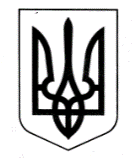 УКРАЇНАЧОРНОМОРСЬКА МІСЬКА РАДАОдеського району Одеської областіРІШЕННЯ28.11.2023                                                                  № 491-VIIIЗ метою створення сприятливих умов функціонування та здійснення делегованих повноважень Чорноморською міською радою Одеського району Одеської області у взаємодії з органами виконавчої  влади в Одеському районі, забезпечення оптимальної, ефективної та стабільної їх роботи, виконання  цілого ряду функцій, які передбачені Законом України "Про правовий режим воєнного стану",  беручи  до уваги лист Одеської районної державної (військової) адміністрації № 5594/01-40/23/1 від 11.10.2023 (№ ВХ-4245-23 від 11.10.2023) на підставі статті 143 Конституції України, статті 85 та пункту 225 розділу VI Бюджетного кодексу України, враховуючи рекомендації спільного засідання постійних комісій з фінансово-економічних питань, бюджету, інвестицій та  комунальної власності та з питань освіти, охорони здоров’я, культури, спорту та у справах молоді, керуючись пунктом 22 статті 26 Закону України "Про місцеве самоврядування в Україні",Чорноморська міська рада Одеського району Одеської області вирішила:1. Внести зміни до Міської цільової програми підвищення ефективності виконання делегованих повноважень Чорноморською міською радою Одеського району Одеської області у взаємодії з органами виконавчої влади Одеського району Одеської області щодо реалізації державної регіональної політики на 2023 рік, затвердженої рішенням Чорноморської міської ради Одеського району Одеської області від 19.05.2023 № 372-VIII (далі – Програма),  а саме:1.1. У підпункті 8.1 та пункті 8 розділу 1  Паспорт Програми цифри «1 500,0» замінити цифрами «4 000,0».1.2. Викласти додатки 1, 2 до Програми  в новій  редакції згідно з додатками 1, 2                              до даного  рішення (додаються).2. Контроль за виконанням даного рішення покласти на постійну комісію з                             фінансово-економічних питань, бюджету, інвестицій та комунальної власності, заступника міського голови  Наталю Яволову.Міський голова                                                                                 Василь ГУЛЯЄВ          Про внесення змін до  Міської цільової програми підвищення ефективності виконання делегованих повноважень Чорноморською міською радою Одеського району Одеської області у взаємодії з органами виконавчої влади Одеського району Одеської області щодо реалізації державної регіональної політики на 2023 рік, затвердженої рішенням Чорноморської міської ради Одеського району Одеської області від 19.05.2023 № 372-VIII